2 декабря 2017 года в большом зале РДК "Юбилейный" прошел традиционный молодежный рок-фестиваль, куда прибыли коллективы из г.Сальска,( PlogiINArt) г.Пролетарска,(SPRUT) и конечно же с.Песчанокопское (ВИА Точка отсчета). Его целью является ещё раз напомнить молодежи о страшной болезни СПИД. Многие страны нашей планеты столкнулись с этим заболеванием. Во всем мире сегодня говорят об этой глобальной проблеме. Символом борьбы со СПИДом является красная ленточка, ни одна акция в этой области не обходится сейчас без нее. Вот и волонтеры Песчанокопского сельского поселения встречали зрителей у входа в зал именно с красной лентой. Крепя её к одежде, волонтеры объясняли, что красная ленточка - это символ осознания людьми важности проблемы СПИДа, принятый во всем мире. Чем больше людей наденут красную ленточку, тем слышнее будет голос тех, кто требует внимания к проблеме СПИДа и к проблемам миллионов людей, затронутых этой эпидемией. Красная ленточка - это символ памяти о сотнях тысяч людей, унесенных этой жестокой болезнью. Так же ребята вручали гостям тематические календарики от Отдела культуры,спорта и молодежи Администрации Песчанокопского района. 
Несмотря на холодную погоду на улице, в зале было очень жарко - жарко от той невероятной энергии, которой заряжали рок- коллективы зрителей в зале и жарко от эмоций, впечатлений и бурных оваций, которые зрители дарили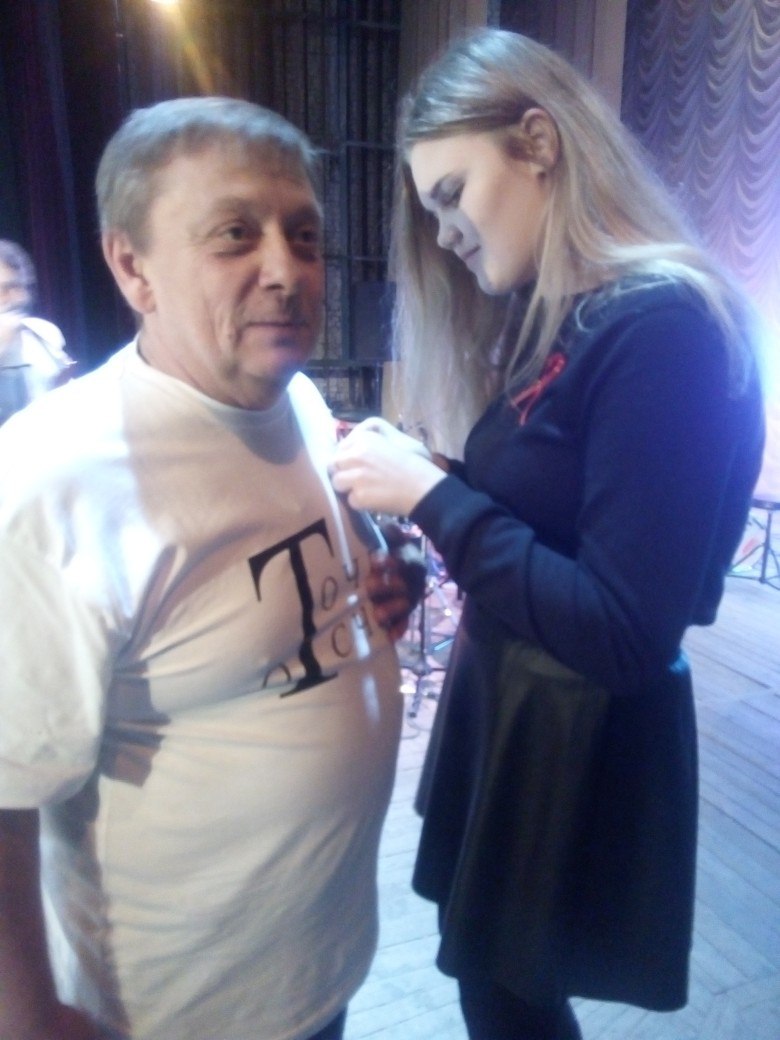 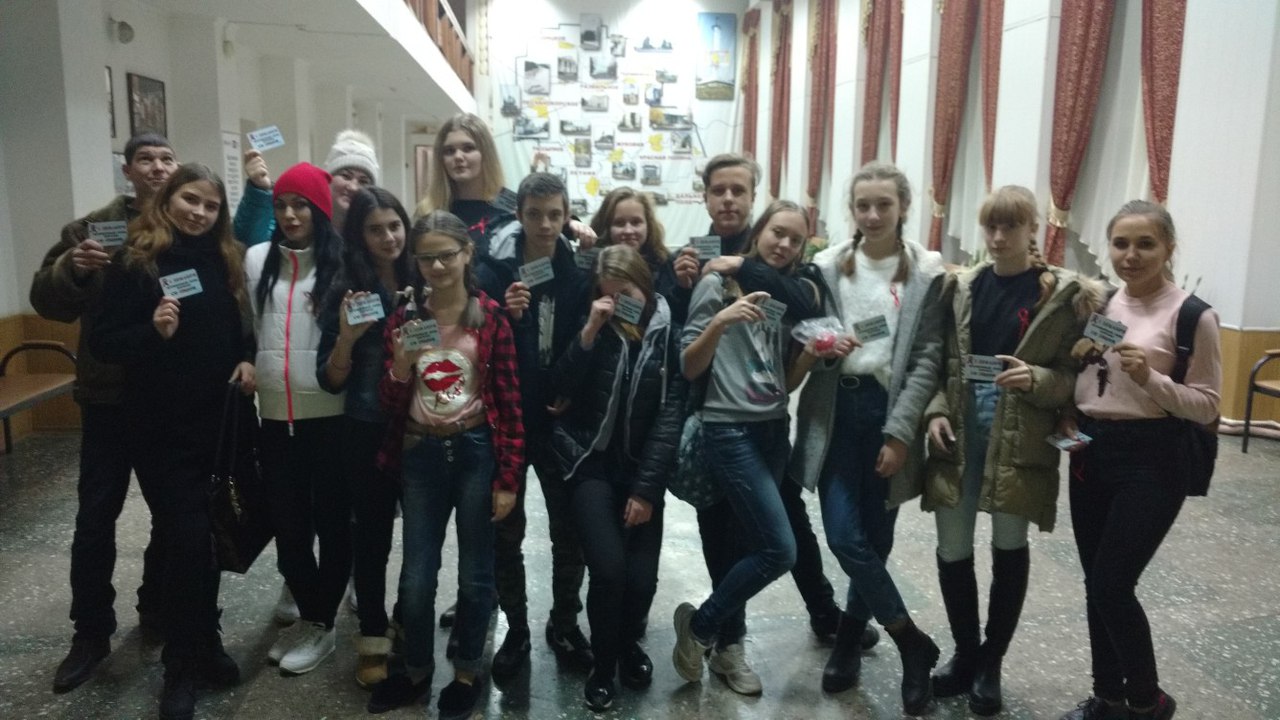 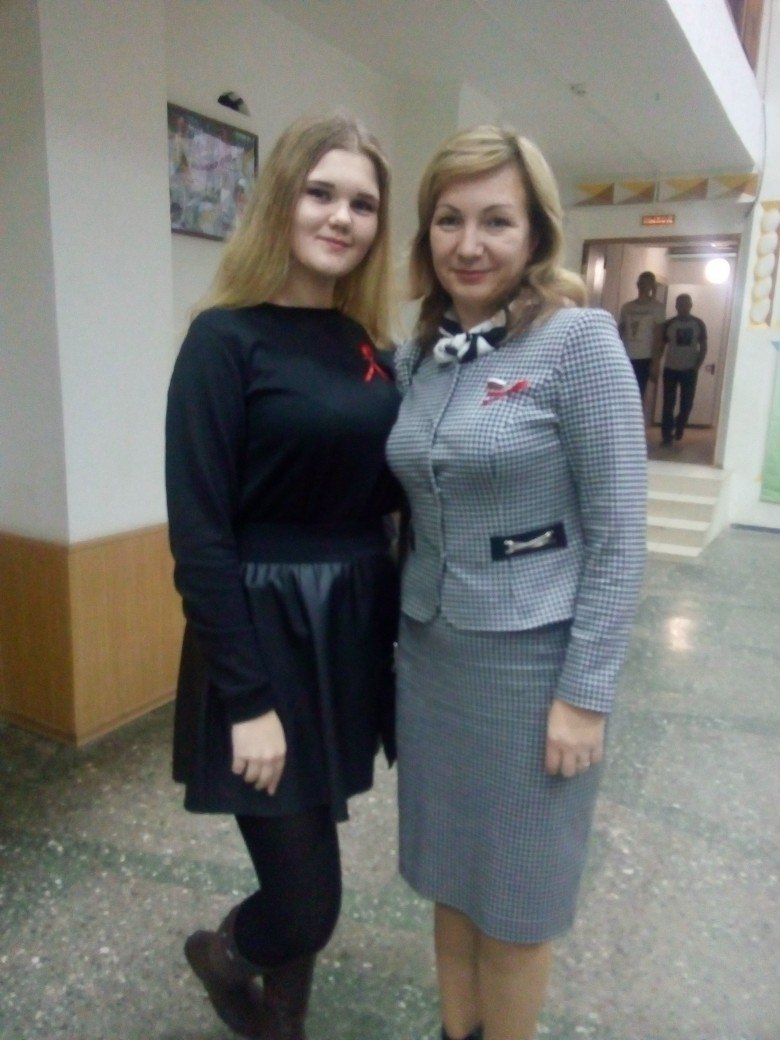 